Annual Report 2016Foreword 2016 was a very busy year for COPD Support Ireland (COPDSI) as it continued to grow and develop as a national patient-led organisation. By the end of our third year, we had some significant achievements. For the second year in a row we were recognised for our innovative work by the Medical Times Awards.  This time as a category winner in partnership with Roche for the video about COPD staring Betty Sutton.  The short video was developed for social media as an educational tool about living with COPD and it received over 100,000 hits.  COPD SI’s advocacy work grew steadily throughout the year, with increasing numbers of people living with COPD continuing to seek assistance on a range of issues including, general advice and information on diagnosis and living with COPD, medical card advice and supporting applications for medical cards, increased electricity bills for oxygen users and inappropriate housing.  The establishment of the COPD Adviceline in 2016, a Freephone service operated by healthcare professionals was a very welcome addition to our services.  The adviceline offers professional advice Monday to Friday on the management of COPD.Betty Sutton a founding member of COPD Support Ireland and a leader of the local Bray COPD Support group sadly passed away in late 2016. Betty was a fantastic advocate for people living with COPD and we offer our deepest condolences to her family.It has been an honour to serve as Chair of COPD Support Ireland for the past 3 years. My heartfelt thanks, to all our supporters and volunteers around the Country for your involvement and support.  Grateful also to all Board members for your stewardship of such a worthwhile organisation.  Finally, grateful to Damien Peelo who has worked strenuously  to bring COPDSI to the current stage of development, the details of which you can read in this report. My thanks also, to Wendy, who was a wonderful support for the various support groups around the Country. My thanks to all,Introduction COPD Support Ireland (COPDSI) is a national organisation, led by people living with COPD, set up to to raise awareness of and support those living with Chronic Obstructive Pulmonary Disease (COPD), and to advocate for action to tackle and prevent the disease.  COPD SI is a young, growing and ambitious organisation established in 2013. Working with our members, we will create greater awareness of COPD in Ireland, support better services and ultimately improve the life of people living with COPD.Our Vision StatementThat people living with COPD live the life they want to liveOur Mission Statement COPD Support Ireland is an advocacy and support organisation, driven by people living with COPD. Its mission is to maximise the quality of life of people living with or at risk of COPD and to support those who care for them.The activities and actions reported in this document are all intended to reach our vision and mission statement and are part of a three-year strategic plan, 2014 to 2017.Raise Awareness of COPD  Raising awareness of Chronic Obstructive Pulmonary disease among the general population was a key strategy pursued by COPD SI in 2016. More than 380,000 people in Ireland have COPD but only 110,000 are diagnosed with the illness.  We also know that early diagnosis is critical in preventing the worst effects of the onset of COPD.  COPD SI invested resources in developing a communications plan which set out actions and targets to increase the level of information about COPD across Ireland. Key actions included:COPD SI’s website provides information about the disease and provided an update portal with key information and a range of resources for people with COPD. A sub site was also developed to profile and spread the crucial campaign ‘Save Your Breath’ which was updated for World COPD Week 2016.World COPD week was a huge success as we held our first ever patient conference in Dublin which was attended by over 130 people living with COPD.  The conference was launched by Minister of State for Health Promotion, Marcella Corcoran Kennedy TD. The conference keynote speakers Ross Morgan from Beaumont Hospital and David Hevey from TCD gave excellent talks on the management of COPD and mental health and COPD.  Our COPD Ambassador Anna Nolan compered the conference and hosted the political discussion with 6 TDs in attendance.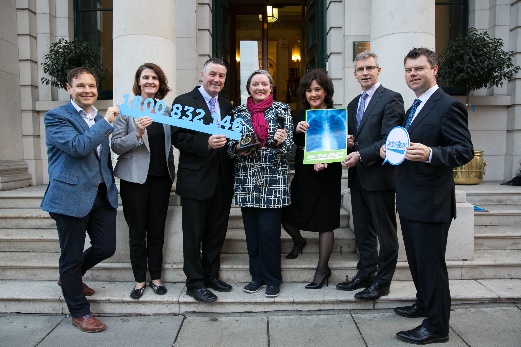 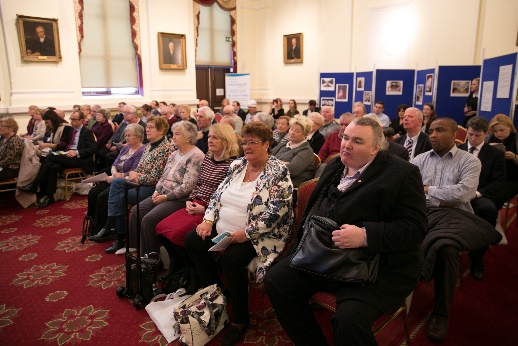 Launch the adviceline                                                                                          Conference delegatesWe provided hospital packs for World COPD Week to all the acute hospitals to build local community-based responses and provide information about COPD. A series of promotional events were delivered including, ‘Save your Breath’ campaign and the placement of articles and information in a range of media for example, medical journals, radio interviews on community based radios. Spirometry testing was provided for members of the Irish Traveller Community in the South Dublin area.  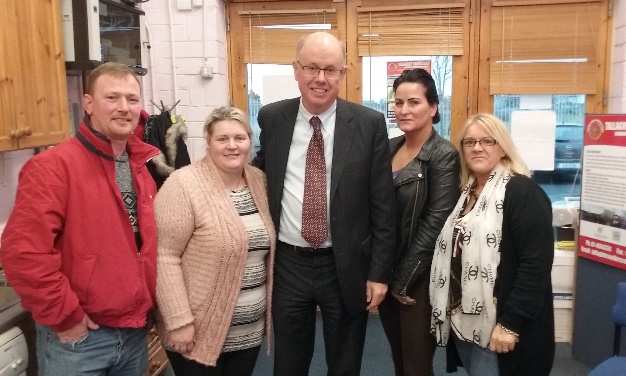 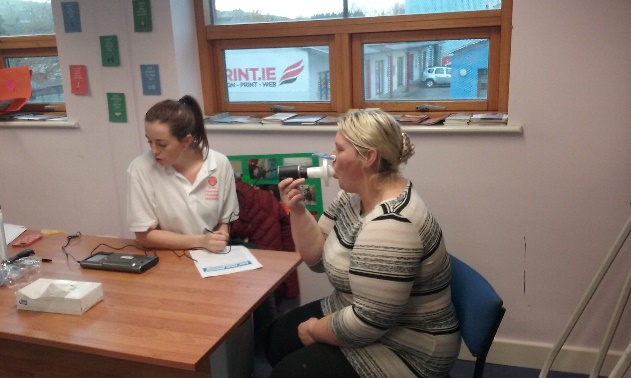         Prof. Tim McDonnell at Tallaght Travellers	                                        Testing in the Traveller CentrePublicationsA COPD Inhaler poster was developed by our Health Committee and supported by Menarini.  The poster provides details of the inhalers used in the treatment of COPD to health care professionals.  Over 5,000 posters were distributed to hospitals and GP’s and is due for reprint in 2017/Public Awareness:National radio campaignCOPD ran a national campaign to enhance the public knowledge of COPD and encourage vaccinations for winter, supported by Novartis.  This involved a radio advertisement run over 3 weeks and voiced by the CEO of COPD Support Ireland asking to people to be Winter Ready.  Education and DevelopmentHeld a joint education event with Asthma Society sponsored by Menarini on the topic of COPD and Asthma overlap syndrome.  40 Health Care Professionals attended.Health Impact SurveyCarried out an online survey with 130 people on their lived experiences of COPD including diagnosis, treatment and quality of life.  Results are due to be published in 2017.Department of Communications Energy and National ResourcesWe provided information on the Departments Warmer Homes Scheme to members, community groups, churches and local health centres in Dublin 12 and 24 areas.  The scheme provides an upgrade in home insulation and heating for people living with COPD who meet the eligibility criteria.Breathe life in ChristmasA national competition was held in December encouraging people with COPD to enter an image that represented their view of Christmas time living with COPD.  A photocall was held announcing the start of the competition and received coverage in print media.  The winners of the competition nominated local COPD Support groups to receive a cash prize.  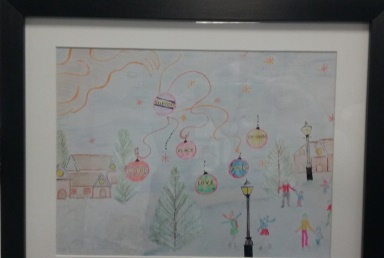 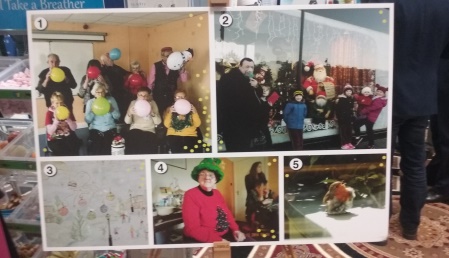 Christmas Photo winner		Runners upThe Development of our MembershipCOPD SI is committed to the development of strong local member groups to enable community-based responses to emerge in addressing self-management, lack of awareness of COPD and lack of policy responses to COPD. This work ensures that a collective patient-led response to this disease can be developed. In 2016 five new groups were supported to set up and by the end of the year there were 15 active member groups in Galway, Dublin Ballyfermot, Dublin North, Dublin Huntstown, Limerick, Cork. Mullingar, Louth, Mayo, Sligo, Thurles, Nenagh, Waterford, Clare and Bray. COPD SI provided templates focusing on:Constitution for a local group,Role of COPD Support Group				Roles and functions of committee Agenda settingFinancial procedures and managementDuring the year the groups agreed to function as part of the national body and make annual returns to the charity regulator as one entity under COPD Support Ireland.National Forum for Members:Three national meetings were held in 2016 in Portlaoise in March and June and in Athlone October.  These meetings are critical spaces for members to exchange information, share experiences, influence national policy and contribute to the planning of national strategies and events.  In 2016 the outcomes from the meetings included:Patient Conference for World COPD Week developedCOPD Model of Care document produced by the National COPD Clinical Programme had patient inputDecision on the type of national structure that would support the local groups to function as affiliated members of COPD Support Ireland.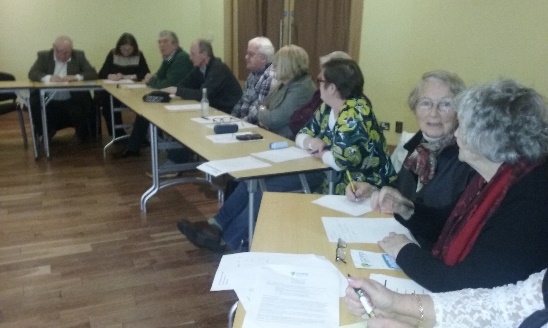 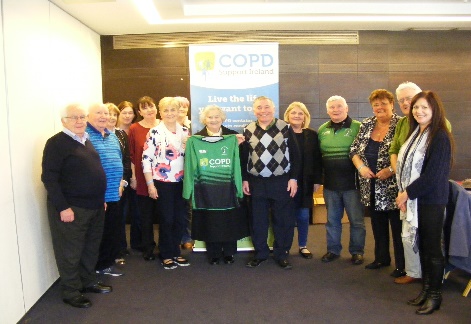 Portlaoise meeting						Athlone meetingTo Effect ChangeCOPD SI is committed to effecting change in decision-making processes and forming partnerships with other to influence positive changes in the delivery of care and in policy responses. In 2016, COPD SI:Manifesto: The COPD manifesto was republished to pursue our 5 key asks for COPD care and treatment.  This was widely circulated to all political parties and many independents.  It was also circulated to local support groups.  In partnership with Asthma Society of Ireland and the HSE Primary Care Division launched a National COPD Adviceline for people living with COPD.In partnership with the COPD National Clinical Programme supported the roll out of the Integrated Care posts in xxxx (what areas were they rolled out in)Made submissions to key policy arenas for example Health Service Executive - National Medical Card Unit (NMCU) Strategic Plan & the Oireachtas Health Committee on the Future of Health Care Needs.COPD SI continued its partnership work through:Active membership at a national level with: Irish Lung Health Alliance,Medical Research Charities Group, IPOSSI, National Patient Forum HSE, Tobacco Control Partners Group.Active membership at an EU level through engagement with:European Federation of Allergies and Airways Diseases,European COPD Coalition.An Ethical, Transparent and Sustainable OrganisationCOPD SI is a registered charity, CHY 20731 and is a company limited by guarantee.COPD SI is governed by a Board of Directors made up of 5 representatives from our member patient groups, 5 representatives from the Healthcare Professions, 3 members from the business community and 2 members from Community and Voluntary Sector.COPD SI seeks to develop an inclusive organisational structure, procedures and sustainable funding streams to enable it to achieve its aims in an ethical and transparent manner. In 2016 it advanced this through:Holding an AGM and ensuring Company requirements were met.Policy regarding the relationship between COPD Support Ireland accepting funds from donors was developed.Pursuit of implementation of the good governance codeThe fundraising strategy was progressed There are a number of sub committees of the board:Health SubcommitteeFundraising Subcommittee Finance and PersonnelCOPD Support Ireland Board of Directors 2016Fundraising COPD Support Ireland prioritised fundraising in 2016 running two major fundraising events. It linked this work to generating significant public awareness about COPD by maximising traditional and social media.Get Breathless for COPD inaugural cycle from Galway to Dublin in June with over 50 participants raised over €18,000.  It achieved coverage in national and regional media print, radio and online.  The cycle was supported by AMenarini.The Women’s Mini Marathon grew in strength with over 40 participants wearing the COPD t-shirts and raising in excess of €8000 for our services.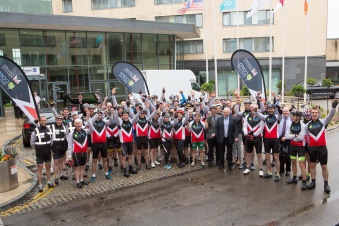 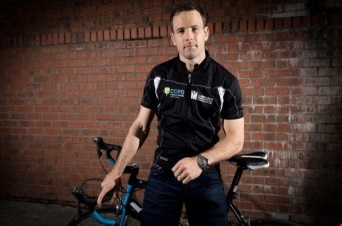 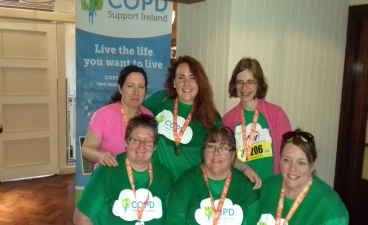 Menarini ‘Save your breath’                    			Cycle, Hodson Bay HotelFinancial ReportCOPD Support Ireland’s annual accounts from January to December 2016.Auditors for 2016 were Murphy Accountants Dublin.Bernard O'SullivanPatient RepresentativeTommy KearnsPatient RepresentativeAnn MurphyPatient RepresentativeMichael McGloinPatient RepresentativeMichael DrohanPatient RepresentativeMichael O'SheaCom &Vol Representative and ChairpersonSuzanne McCormackCom & Vol RepresentativeJJ GilmartinHealthcare Professional RepresentativeMáire O’ConnorHealthcare Professional RepresentativeUrsula ReillyHealthcare Professional RepresentativeRuth FindlaterIndependentCorporate DonationsFresh Perspectives-500GSK10,00010,000Novartis10,00010,000A Menarini12,15015,000      ________    ________32,15035,500══════════════World COPDBoehringer Ingelheim-11,316GSK8,54011,316Novartis8,54011,316A Menarini8,54011,316      ________    ________25,62045,264══════════════